Nyhedsbrev juni 2021 om sommerferienSyg i sommerferien Bliver man syg under sin ferie, betragtes sygedagene ikke som ferie. De ikke-afholdte feriedage kan afholdes senere i ferieåret eller det følgende ferieår (de første 5 dage er karensdage, som ikke erstattes).Retten til erstatningsferie indtræder først, den dag lønmodtageren giver sin arbejdsgiver meddelelse om sygdommen. Det aftales på skolen, hvem man skal give besked til ved sygdom op til ferien og i ferien.Derudover er det en betingelse, at lønmodtageren for egen regning indhenter lægelig dokumentation for sygdommens eksistens og varighed.https://www.dlf.org/loen-og-vilkaar/ferie/syg-foer-eller-under-din-ferieDer afholdes ferie i ugerne 28, 29 og 30.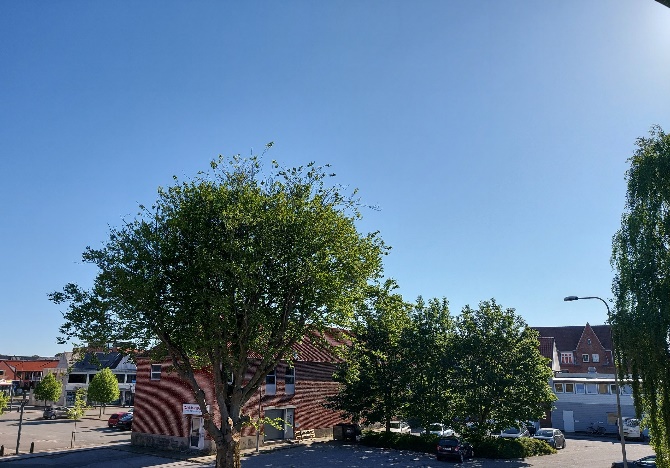 Kredskontoret i sommerferienI sommerferien kan du i uopsættelige situationer ringe på 60 16 50 39 (Lone Hagelskjær) i uge 26, 27, 28, 29 og 30.I ønskes alle en god sommerferie – Kredsstyrelsen Billund Lærerkreds